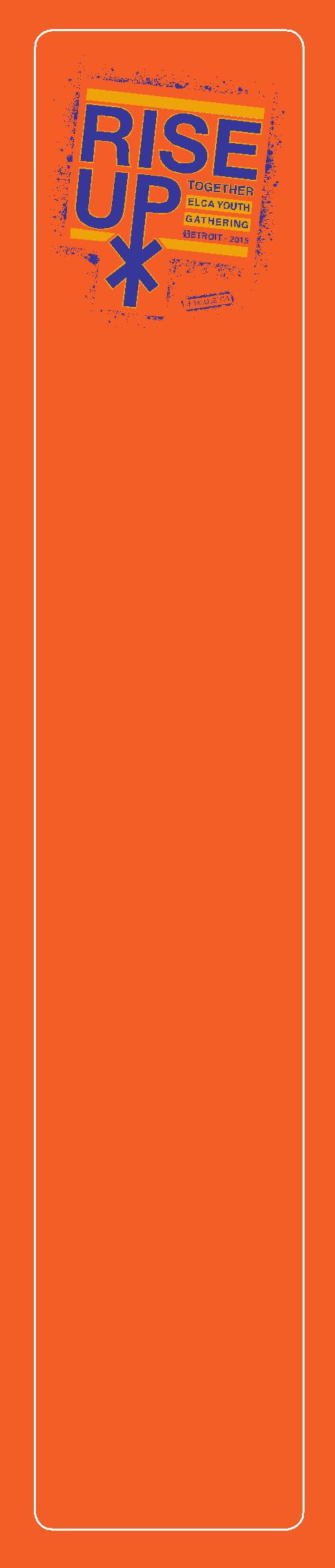 This is Christ’s church.There is a place for you here.We are the church that shares a living, daring confidence in God’s grace. Liberated by our faith, we embrace you as a whole person — questions, complexities and all. Join us as we do God’s work in Christ’s name for the life of the world.2015 ELCA YouthGathering Medical andEmergency Formfor the 2015 ELCA Youth Gathering, Multicultural Leadership Event (MYLE), and Definitely-Abled Youth Leadership (DAYLE)Detroit, Michigan, July 12-19, 2015Please print and complete one copy of this form for each adult, young adult and youth who will attend the 2015 ELCA Youth Gathering.All attendees, youth and adults must bring this with them to the Gathering. You will be asked to show a completed copy of this form prior to participation in certain Gathering activities.The Primary Adult Leader should collect these forms and file them with signed covenants and release of liability forms for their congregation for use in case of an emergency.All adult volunteers (Gathering Volunteer Corps, Community Life and Servant Companions) must carry this with them at all times while participating in the Gathering.Include information about your primary health insurance carrier and legibly photocopy both sides of your insurance card.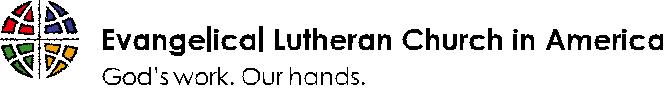 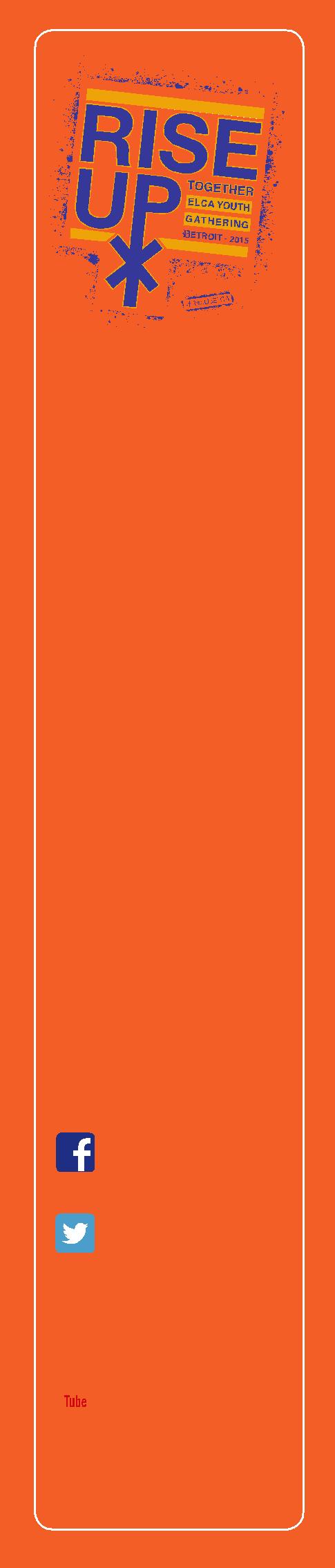  facebook.com/  youthgathering @elcagathering #RiseUpTogether  elcagathering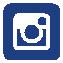   youtube.com/elca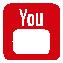  www.ELCA.org/gatheringRelease of Information:give all Health Care Providers permission to release PHI (Protected Health Information) regarding the above named participate for use in her/his treatment, payment or health care operations. I understand this PHI may be shared with the Adult Leader, accompanying person and/or the ELCA Safety & Security Medical Management Personnel. This signed authorization is effective for the following dates: July 1, 2015 thru July 30, 2015.Insurance carrier contact number: Date of last tetanus/diphtheria immunization: facebook.com/  youthgathering @elcagathering #RiseUpTogether  elcagathering  youtube.com/elca www.ELCA.org/gatheringHealth historyPlease complete so that health providers can be aware of your needs.Does the participant have any condition that would prevent him or her fromPre-existing medical conditions:Current medications:Allergies to food, medication or environment:Has this youth been diagnosed with ADD/ADHD, a learning disability, depression, panic, anxiety, OCD, and/or any other emotional health concern that staff and/or chaperones should be aware of?Please indicate anything else that leaders should know to help avoid or assist in any medical situation that might arise.I,//NameNameRelationshipRelationshipofofParticipant NameParticipant Name/Parent signature (for minor)Parent signature (for minor)Parent signature (for minor)Parent signature (for minor)Parent signature (for minor)Parent signature (for minor)Parent signature (for minor)Parent signature (for minor)Parent signature (for minor)DateDateDateDate/Participant signatureParticipant signatureParticipant signatureParticipant signatureParticipant signatureParticipant signatureParticipant signatureParticipant signatureParticipant signatureDateDateDateDateCongregational ID:Congregational ID:Congregational ID:Congregational ID:Congregational ID:Congregational ID:Congregational ID:Participant name:Participant name:Participant name:Participant name:Participant name:Participant name:Parent/Guardian (or emergency contact) name:Parent/Guardian (or emergency contact) name:Parent/Guardian (or emergency contact) name:Parent/Guardian (or emergency contact) name:Parent/Guardian (or emergency contact) name:Parent/Guardian (or emergency contact) name:Parent/Guardian (or emergency contact) name:Parent/Guardian (or emergency contact) name:Parent/Guardian (or emergency contact) name:Parent/Guardian (or emergency contact) name:Parent/Guardian (or emergency contact) name:Parent/Guardian (or emergency contact) name:Address:Address:City:State:ZIP code:Day phone:Day phone:Day phone:Day phone:Evening phone:Evening phone:Evening phone:Evening phone:Evening phone:Cell phone:Cell phone:Cell phone:Insurance carrier and policy number:Insurance carrier and policy number:Insurance carrier and policy number:Insurance carrier and policy number:Insurance carrier and policy number:Insurance carrier and policy number:Insurance carrier and policy number:Insurance carrier and policy number:participating in any Gathering activity?yesnoIf yes, please explain: